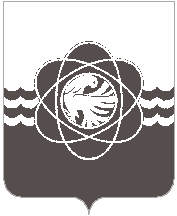 В соответствии с планом-графиком заседаний городских методических объединений дошкольных образовательных организаций с 24.02.2023 по 01.02.2023 в муниципальных бюджетных дошкольных образовательных организациях прошли заседания городских методических формирований, в которых приняли участие 86 педагогов ДОО.                                                     На основании решений заседаний городских методических формирований педагогов дошкольных образовательных организаций, в целях совершенствования педагогического мастерства, Комитет по образованию рекомендует:	Музыкальным руководителям:- принять к сведению  сообщение из опыта работы  Наумовой А.Д., музыкального руководителя МБДОУ д/с «Лесная сказка» г. Десногорска, по теме: «Зимние календарные обряды»;- рекомендовать использовать в работе материал Телюковой О.В., музыкального руководителя МБДОУ «Детский сад «Аленка» г. Десногорска, по теме: «Значение детского оркестра в музыкальном развитии дошкольников»;- рекомендовать к использованию материал мастер-класса Герасиной Е.М., музыкального руководителя МБДОУ «Детский сад «Аленка» г. Десногорска, по теме: «Использование музыкально-дидактических игр и упражнений для развития чувства ритма у старших дошкольников»;- принять к сведению  сообщение из опыта работы Моисеенко Л.Н.. музыкального руководителя МБДОУ «Детский сад «Мишутка» г. Десногорска, по теме: «Нравственно-патриотическое  воспитание детей старшего дошкольного возраста в музыкальной деятельности»;- разместить на сайте Комитета по образованию материалы, предоставленные участниками методического объединения.Воспитателям старших и подготовительных групп:- принять к сведению и использовать в работе презентацию Михальковой Л.Н., Суриной А.Н., воспитателей МБДОУ «Детский сад «Чебурашка» г. Десногорска, по теме: «Развитие интеллектуальных способностей в процессе познавательной деятельности и вовлечение в научно-техническое творчество через STEM-технологии»;- рекомендовать к использованию в педагогической практике материал из опыта работы Никицовой Т.С., воспитателя МБДОУ «Детский сад «Мишутка» г. Десногорска, по теме: «Внедрение детской универсальной STEM – лаборатории. Новейшей авторской программы Беляк Е.А.»;- использовать в педагогической работе материал Груздовой Н.М., воспитателя МБДОУ «Детский сад «Аленка» г. Десногорска, по теме: «Логико-математические игры на занятиях  по ФЭМП и в свободное время».	Воспитателям средних групп:- одобрить и рекомендовать к использованию опыт работы Мостовенко Н.А., воспитателя МБДОУ «Детский сад «Мишутка» г. Десногорска, по теме: «Игровая деятельность в процессе формирования социальной и коммуникативной культуры»;- принять к сведению материал Мазуровой Р.В., воспитателя МБДОУ «Детский сад «Аленка» г. Десногорска, по теме: «Художественная литература, как средство всестороннего развития ребёнка дошкольного возраста»4- рекомендовать к изучению методическую литературу по игровой деятельности, представленную Мостовенко Н.А., воспитателем МБДОУ «Детский сад «Мишутка»                    г. Десногорска.Педагогам-психологам и социальным педагогам:- использовать в педагогической практике материал Балаганской О.А., педагога - психолога МБДОУ «Детский сад «Дюймовочка» г. Десногорск,  по теме: «Проектирование безопасной образовательной среды ДОУ как условие формирования позитивной социализации ребенка дошкольного возраста»;- принять к сведению сообщение Страховой Т.А., педагога – психолога МБДОУ «Детский сад «Ивушка» г. Десногорска, по теме: «Влияние психологически безопасной образовательной среды дошкольного учреждения на развитие ребенка»;- принять к сведению сообщение Цыганковой М.В., педагога-психолога МБДОУ «Детский сад «Теремок» г. Десногорска, по теме: «Психоэмоциональный комфорт воспитанников в ДОУ»;- рекомендовать использовать в педагогической практике консультацию Кочуро М.А., педагога-психолога МБДОУ «Детский сад «Чебурашка» г. Десногорска, по теме: «Как создать психологически безопасную и комфортную образовательную среду в ДОУ»;- разместить на сайте Комитета по образованию материалы, предоставленные участниками методического объединения.Воспитателям младших групп:- принять к сведению материал Космачёвой Е.С., воспитателя МБДОУ «Детский сад «Аленка» г. Десногорска, по теме: «Пальчиковые игры, как основа развития речи у детей раннего возраста»;- принять к сведению материал Шилиной Е.В., воспитателя МБДОУ д/с «Лесная сказка» г. Десногорска, по теме: «Развитие речи детей посредством чтения сказок»;-использовать в педагогической практике опт работы Писковой И.В., воспитателя МБДОУ «Детский сад «Ивушка» г. Десногорска, по теме: «Развитие детей раннего возраста посредством изодеятельности»;- принять к сведению сообщение Максименковой Ю.Г., воспитателя МБДОУ «Детский сад «Ласточка» г. Десногорска, по теме: «Развитие речи детей дошкольного возраста в разных видах деятельности»;- рекомендовать применять в работе по развитию речи интерактивные игры, предложенные Агеевой О.Г., воспитателя МБДОУ «Детский сад «Дюймовочка» г. Десногорск;- принять к сведению методические рекомендации Тереховской В.Ю., Мурзовой С.Г.,  воспитателей МБДОУ «Детский сад «Дюймовочка» г. Десногорск, по теме: «Роль сюжетных игрушек в развитии детей раннего возраста»;- рекомендовать использовать в педагогической практике опыт работы Байбариной Н.Н., воспитателя МБДОУ «Детский сад «Дюймовочка» г. Десногорск, по теме: «Загадки как средство развития речи»;- разместить на сайте Комитета по образованию материалы, предоставленные участниками методического объединения.Инструкторам по физической культуре:- одобрить и использовать в педагогической практике материал мероприятия Швайковой В.В., инструктора по физической культуре МБДОУ д/с «Лесная сказка» г. Десногорска, по теме: «Путешествие в страну здоровья»;- рекомендовать использовать в работе материал Чвановой А.В., инструктора по физической культуре МБДОУ «Детский сад «Мишутка» г. Десногорска, по теме: «Форма взаимодействия детского сада и семьи по физическому воспитанию детей»;- принять к сведению сообщение Скорогудаевой С.И., инструктора по физической культуре МБДОУ «Детский сад «Чебурашка» г. Десногорска, по теме: «Вопросы физвоспитания детей и педагогического просвещения родителей»;- принять к сведению и рекомендовать использовать в работе с детьми материал Меляковой А.С., инструктора по физической культуре МБДОУ «Детский сад «Теремок»           г. Десногорска, по теме: «Дыхательная гимнастика как средство профилактики заболеваний дыхательной системы частоболеющих детей»;- разместить на сайте Комитета по образованию материалы, предоставленные участниками методического объединения.Учителям – логопедам:- принять к сведению материал Котовой Е.В., учителя-логопеда МБДОУ «Детский сад «Аленка» г. Десногорска, по теме: «Причины и механизмы заикания»;- рекомендовать к использованию в работе материал Лопатиной Н.В., учителя-логопеда МБДОУ «Детский сад «Ивушка» г. Десногорска, по теме: «Течение заикания. Формы заикания»;- рекомендовать использовать в педагогической практике сообщение Хазиковой О.В., учителя-логопеда МБДОУ «Детский сад «Ласточка» г. Десногорска, по теме: «Организация и содержание коррекционно-воспитательной работы по нормализации речи заикающихся дошкольников»;- разместить на сайте Комитета по образованию материалы, предоставленные участниками методического объединения.Председатель Комитета							                   Т.В. ТокареваН.В.Немнонова3-18-20от__________________№ ____на № ________ от __________                                Руководителям ДОО